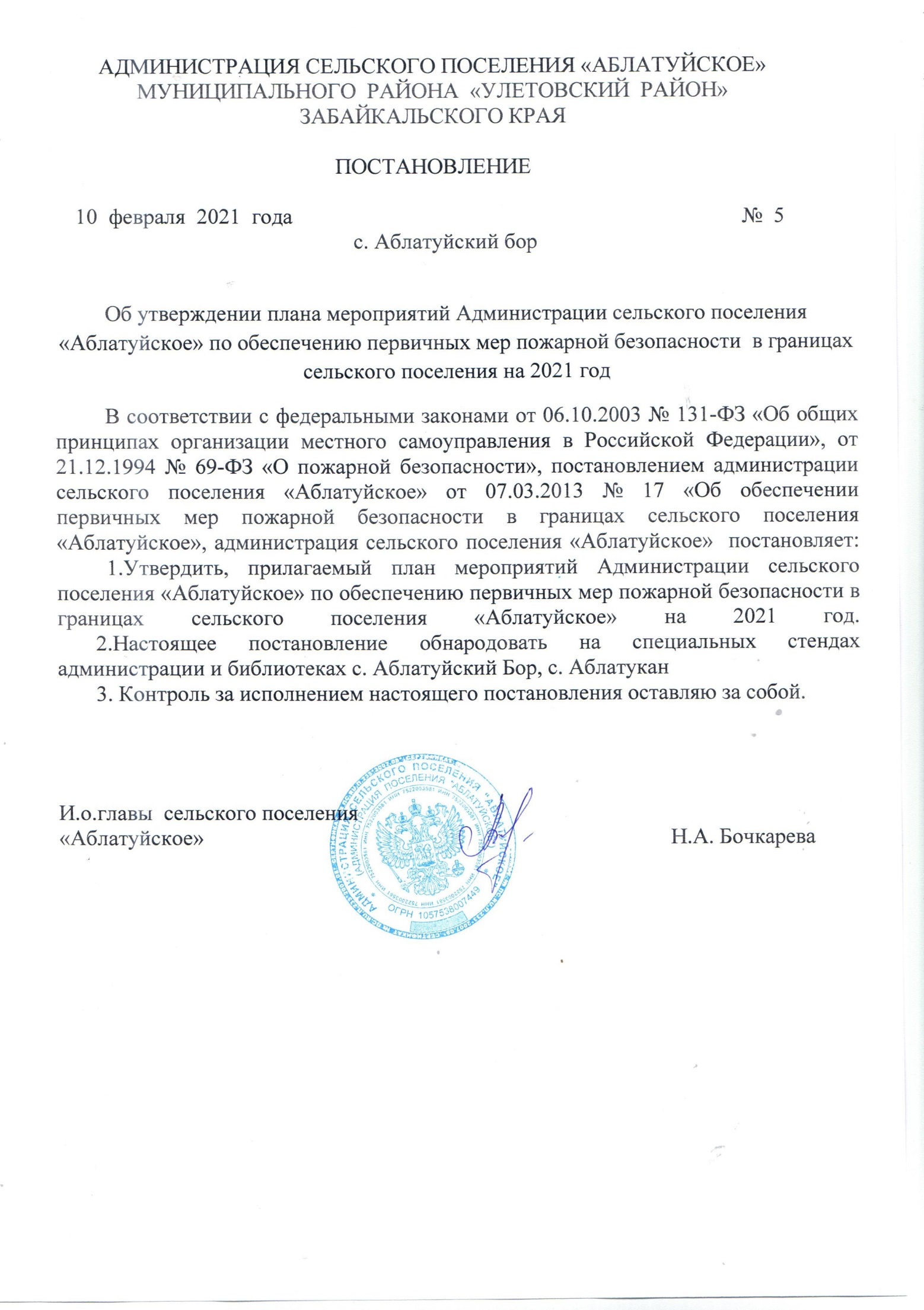 Утвержден
постановлением администрации сельского поселения «Аблатуйское»
от  10.02.2021 №  5П Л А Н
мероприятий администрации сельского поселения «Аблатуйское» по обеспечению первичных мер пожарной безопасности в границах сельского поселения на 2021 годп/пМероприятиеСрокОтветственный1Нормативное правовое регулирование в пределах своих полномочий, в том числе принятие законодательных и иных нормативных правовых актов, регламентирующих вопросы организационно-правового, финансового, материально-технического обеспечения, обеспечения безопасности и жизнедеятельности населения  в области пожарной безопасности.ПостоянноГлава сельского поселения2Разработка, утверждение и исполнение соответствующих бюджетных обязательств  в части расходов на пожарную безопасность.ЕжегодноГлава сельского поселения3Организация, поддержание в постоянной готовности и контроль за работоспособностью системы оповещения населения при угрозе возникновения крупных пожаров.ПостоянноГлава сельского поселения4Организация и осуществление профилактики пожаров в  сельском поселении, а также в организациях, находящихся на его территории, в том числе осуществление первичных мер пожарной безопасностиПостоянноГлава сельского поселения5Обеспечение содержания дорог, подъездов и подходов к зданиям, источникам водоснабжения в исправном состоянии.ПостоянноГлава сельского поселения6Организация мероприятий по подготовке к весенне-летнему пожароопасному периоду.Март-майГлава сельского поселения7Организация мероприятий по подготовке к осенне-зимнему пожароопасному периоду.СентябрьГлава сельского поселения9Организация мероприятий по обеспечению безопасного проведения мероприятий, связанных с массовым присутствием граждан (праздники, спортивные мероприятия, Дни поселков и т.п.)Непосредственно перед мероприятиемГлава сельского поселения10Корректировка списков, проведение обследования мест проживания одиноких престарелых граждан, неблагополучных и многодетных семей с целью дополнительного инструктажа по мерам  пожарной безопасностиЯнварь- февральглавный специалист администрации11Осуществление мероприятий по  противопожарной пропаганде  и обучению населения, первичным мерам пожарной безопасности в соответствии с действующим законодательством;- информирование населения о мерах пожарной безопасности, о происшедших пожарах, причинах и условиях, способствующих их возникновению; - проведение бесед о мерах пожарной безопасности и противопожарных инструктажей под роспись.постоянно главный специалист администрации12Организация сходов и собраний с гражданами по вопросам соблюдения требований пожарной безопасности, в том числе с временно проживающими в летний период.Не менее 2 раз в годГлавный специалист администрации13Установление особого противопожарного режима в случае повышения пожарной опасности, организация патрулирования территории (при необходимости)март-сентябрьГлава сельского поселения14Обеспечение пожарной безопасности на объектах муниципальной собственности и муниципального жилищного фонда;ПостоянноГлава сельского поселения15Проведение ревизии пожарных гидрантов с последующим ремонтом и техническим обслуживанием.по мере необходимостиГлава сельского поселения16Проведение опашки  вокруг населенных пунктов сельского поселения.с 20.05.2021 по 25.05.2021;с 20.10.2021 по 25.10.2021Глава сельского поселения17Проведение контролируемых профилактических отжигов между мин. полос вокруг населенных пунктов (кроме земель сельхозназначения)с 20.02.2021 по 01.03.2021;с 20.10.2021 по 25.10.2021Глава сельского поселения18Разработка и организация выполнения муниципальных целевых программ по вопросам обеспечения пожарной безопасности; до 15 октября текущего годаГлава сельского поселения19Создание условий для организации добровольной пожарной охраны, а также для участия граждан в обеспечении первичных мер пожарной безопасности в иных формах постоянноГлава сельского поселения20Оснащение территорий общего пользования первичными средствами тушения пожаров и противопожарным инвентаремапрель-октябрьГлава сельского поселения